Радиостанция возимая «Аргут РК-201М»Руководство по эксплуатацииАТВЦ.464511.015 РЭСодержание1	Описание и работа	31.1	Описание и работа изделия	31.2	Описание и работа составных частей изделия	42	Использование по назначению	52.1	Эксплуатационные ограничения	52.2	Подготовка изделия к использованию	52.3	Использование изделия	53	Техническое обслуживание	93.1	Общие указания	94	Транспортирование и хранение	105	Утилизация	11Руководство по эксплуатации (далее по тексту – РЭ) предназначено для изучения принципа действия радиостанции «Аргут РК-201М» и определяет правила эксплуатации, порядок хранения, транспортирования изделия.Руководство по эксплуатации содержит сведения, необходимые обслуживающему персоналу для использования технических возможностей изделия при эксплуатации.Оператору радиостанции не требуется специальной радиотехнической подготовки.К эксплуатации изделия допускаются лица, изучившие настоящее руководство по эксплуатации.Описание и работаОписание и работа изделия Назначение изделияРадиостанция предназначена для организации сухопутной подвижной радиотелефонной связи в органах внутренних дел МВД России.Исполнение – возимоеЭксплуатационная группа – В4, ГОСТ 16019-01.Степень жёсткости – 1, ГОСТ 16019-01Технические характеристикиОсновные технические данные указаны в таблице 1.Таблица 1Состав изделия	Состав радиостанции приведён в таблице 2Таблица 2Описание и работа составных частей изделияВнешний вид радиостанции представлен на рисунке 1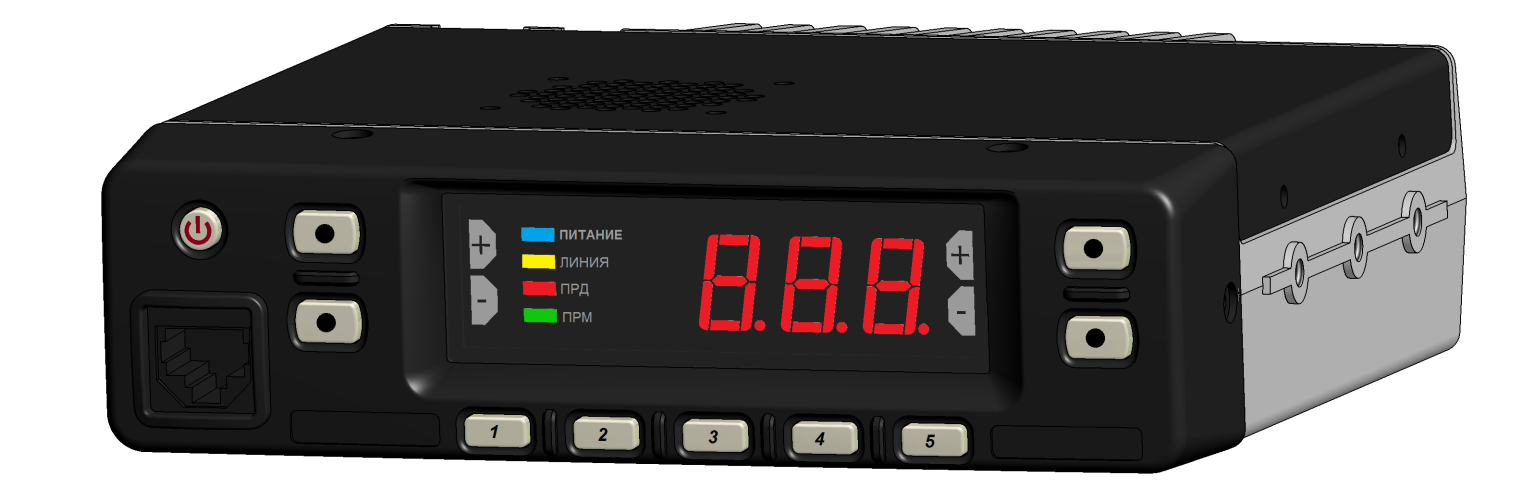 Рисунок 1 – Внешний вид приёмопередатчика радиостанции «Аргут РК-201М»	На передней панели размещены органы управления и индикации, соединитель гарнитуры, на задней панели – соединители подключения антенны, выносного громкоговорителя (в комплект поставки изделия не входит), аксессуарный разъём и электропитания.	К приёмопередатчику подключаются:гарнитура;антенно-фидерное устройство.выносной громкоговорительразъём электропитания Использование по назначениюЭксплуатационные ограниченияРадиостанция подключается к источнику постоянного тока номинальным напряжением 12 В; рабочее напряжение от 10,8 до 15,6 В	Не допускается подключение изделия к источникам тока с отличным от указанных напряжений.Предельная температура - плюс 60С,  минус 40СРабочая температура - плюс  55С, минус 25СПодготовка изделия к использованиюС помощью  кронштейна закрепить приемопередатчик на  жесткой поверхности, предпочтительным является положение отверстиями встроенного громкоговорителя вверхПрисоединить  фидер  антенны  к  антенному  соединителю приемопередатчика.Подключить гарнитуру к соединителю 11 на передней панели приемопередатчика, рисунок 2, и зафиксировать с помощью крышки, расположенной на проводе гарнитуры.Подсоединить кабель питания к источнику постоянного тока с номинальным напряжением 12 В с соблюдением полярности (красный "+",черный "-").Радиостанция готова к использованиюИспользование изделияВключение радиостанцииНажмите кнопку 1.Включится дисплей радиостанции и подсветка всех кнопокНа дисплее высветится информация о текущем канале радиостанцииРадиостанция включена и находится в режиме «Дежурный приём» с установленными настройками текущего канала.При включении ранее установленные настройки (номер канала, уровень выходной мощности и т.д.) сохраняются. 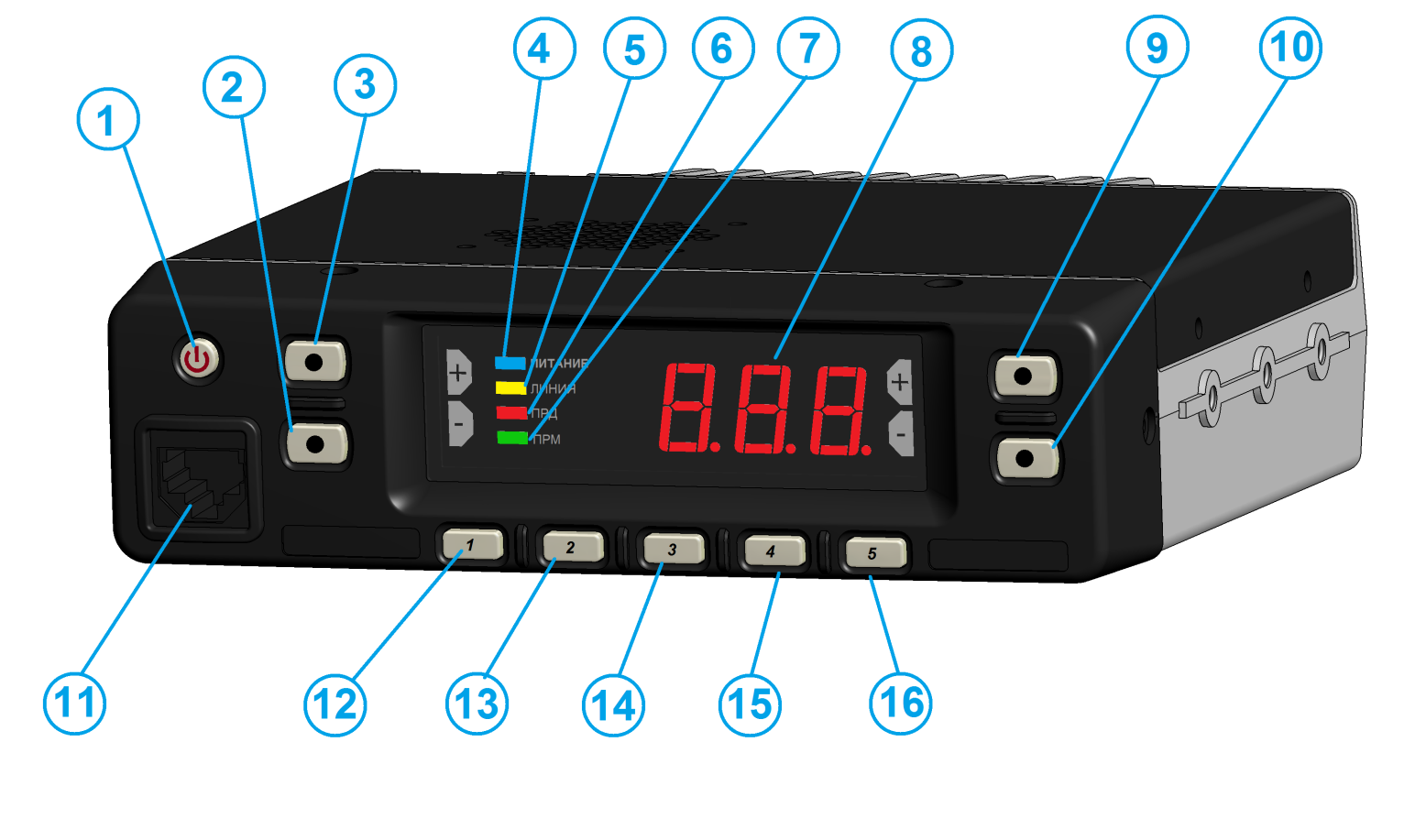 Рисунок 2 Передняя панель приёмопередающего блокаКнопка включения и выключения радиостанцииКнопка уменьшения уровня громкостиКнопка увеличения уровня громкостиИндикатор питанияИндикатор статусаИндикатор передачиИндикатор приёмаЦифровой индикаторКнопка переключения каналов (канал вверх)Кнопка переключения каналов (канал вниз)Соединитель гарнитурыПрограммируемая кнопка № 1Программируемая кнопка № 2Программируемая кнопка № 3Программируемая кнопка № 4Программируемая кнопка № 5Переключение на другой канал связиОсуществляется однократным нажатием на кнопки 9 и 10. При этом на цифровом индикаторе отображается наименование выбранного канала связи.Изменение уровня громкостиИзменение уровня громкости осуществляется кнопками 2 и 3. При этом на цифровом индикаторе отображается уровень громкостиОтключение громкоговорителя Отключение громкоговорителя осуществляется кнопками 12-16, в зависимости от их назначения при программировании радиостанции. Включение громкоговорителя производится нажатием той же кнопки, что и отключение.Сканирование по каналам связи В радиостанции предусмотрены несколько режимов сканирования а) простое сканированиеб) приоритетное сканированиеВключение сканирования осуществляется кнопками 12-16, в зависимости от их назначения при программировании радиостанции. При этом на цифровом индикаторе отображается процесс сканирования.Выключение сканирования осуществляется повторным нажатием кнопок 12-16, в зависимости от их назначения при программировании радиостанции. При этом радиостанция перейдёт на канал, с которого начиналось сканирования.Включение и отключение шумоподавителя	Осуществляется кнопками 12-16, в зависимости от их назначения при программировании радиостанции.Приём голосового сообщенияПри появлении в антенне сигнала с частотой, на которую настроена радиостанция и уровнем, превышающим порог срабатывания шумоподавителя и, если установлено, с сигналом тональной идентификации, радиостанция переходит в режим «Приём», шумоподавитель выключается, включается громкоговоритель. При этом индикатор приёма загорается зелёным цветом.Передача голосового сообщенияПри нажатии на тангенту гарнитуры радиостанция переходит в режим «Передача» с установленной мощностью, при этом индикатор передачи загорается красным цветом. Установка мощности передатчикаВ станции предусмотрено оперативное переключение уровней мощности (номинальной и или экстремальной)Нажатие кнопок 12-16 в зависимости от их назначения при программировании радиостанции, поочерёдно переключают мощность.Изменение яркости индикаторов Нажмите кнопку 12-16, в зависимости от их назначения при программировании радиостанции. Радиостанция перейдёт в режим отключенной индикации и подсветки. Повторное нажатие кнопки переведёт радиостанцию в режим включенной подсветки.Включение и отключение блокировки клавиатурыНажмите кнопку 12-16, в зависимости от их назначения при программировании радиостанции, в течение 2 секунд. Радиостанция перейдёт в режим блокировки клавиатуры. При этом индикатор статуса моргает зелёным цветом. Повторное длительное нажатие кнопки переведёт радиостанцию в нормальный режим работы. Выключение радиостанцииДлительно нажать кнопку 1. При этом дисплей и подсветка клавиатуры погаснут.Техническое обслуживаниеОбщие указанияТехническое обслуживание проводится лицами, непосредственно эксплуатирующими изделие, для поддержания его работоспособностиЗамена вышедшего из строя изделия должна производиться в ремонтном органе квалифицированным персоналомРемонтным органом является предприятие-изготовитель или уполномоченные предприятием-изготовителем предприятияТранспортирование и хранение4.1 Хранение осуществляется в отапливаемых и вентилируемых помещениях, при условии отсутствия паров кислот. Температура хранения от +5 до +40 С.4.2 Срок хранения 5 лет.4.3 Транспортирование осуществляется со средними условиями ГОСТ В9.001 в части воздействия механических факторов, с закреплением ящиков в транспортных средствах.4.4 Изделие в упакованном виде устойчиво к транспортированию при температуре от 253 до 323 К (от минус 20 до плюс 50 С) в закрытых железнодорожных вагонах, герметизированных отсеках самолетов и вертолетов.Утилизация5.1 Утилизация представляет собой разборку изделия после окончания его срока службы или эксплуатации и отправка утилизируемых составных частей в металлолом. Изделие не представляет опасности для жизни, здоровья людей и окружающей среды и поэтому не требует проведения специальных мероприятий по подготовке и отправке его на утилизацию.Код ТНВЭД8517610008 НаименованиеЗначениеДиапазон рабочих частот, МГц146-174Количество программируемых каналов, не менее6Максимальная выходная мощность передатчика, Вт25Максимальная девиация частоты передатчика, кГц, не более5Чувствительность приёмника при соотношении «сигнал/шум» (SINAD) 12 дБ, мкВ, не более0,3Класс излучения (вид модуляции)– при 12,5 кГц– при 25,0 кГц8K50F3E16K0F3EИзбирательность приёмника по соседнему каналу, дБ, не менее75Интермодуляционная избирательность приёмника, дБ, не менее70Напряжение питания, В12Диапазон рабочих температур, Сот минус 25 до 55Масса приёмопередатчика, кг, не более1,2Габаритные размеры приёмопередатчика, мм168х45х173НаименованиеКоличество, шт.Приемопередатчик 1Выносной манипулятор1Кабель питания со встроенным предохранителем1 Монтажный комплект1Эксплуатационная документацияЭксплуатационная документацияРуководство по эксплуатации АТВЦ.464511.015 РЭ1 книга.Паспорт АТВЦ.464511.015 ПС1 книгаУпаковка индивидуальная1